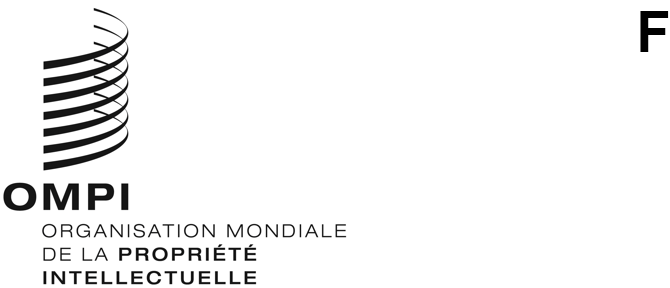 PCT/WG/14/5ORIGINAL : anglaisDATE : 12 mai 2021Groupe de travail du Traité de coopération en matière de brevets (PCT)Quatorzième sessionGenève, 14 – 17 juin 2021Rapport sur l’état d’avancement des travaux de l’équipe d’experts chargée de la norme relative aux listages de séquencesDocument établi par l’Office européen des brevetsL’annexe du présent document contient un rapport établi par l’Office européen des brevets sur l’état d’avancement des travaux de l’équipe d’experts chargée de la norme relative aux listages de séquences créée par le Comité des normes de l’OMPI (CWS) à sa première session en octobre 2010.Le groupe de travail est invité à prendre note du contenu du présent document.[L’annexe suit]Passage de la norme ST.25 à la norme ST.26 de l’OMPI pour la présentation des listages de séquences de nucléotides et d’acides aminésRappelL’équipe d’experts chargée de la norme relative aux listages de séquences a été créée par le Comité des normes de l’OMPI (CWS) à sa première session (tenue du 25 au 29 octobre 2010) afin de mener à bien la tâche n° 44 (voir le paragraphe 29 du document CWS/1/10) :“Établir une recommandation concernant la présentation des listages des séquences de nucléotides et d’acides aminés en langage XML (eXtensible Markup Language) pour adoption en tant que norme de l’OMPI.  La proposition relative à l’établissement de cette nouvelle norme de l’OMPI devrait être assortie d’une étude de l’incidence de ladite norme sur la norme ST.25 actuelle de l’OMPI, indiquant notamment les modifications à apporter à la norme ST.25.”L’équipe d’experts a également été priée :“de coordonner ses travaux avec l’organe compétent du PCT en ce qui concerne l’incidence éventuelle de ladite norme sur l’annexe C des instructions administratives du PCT”.L’Office européen des brevets (OEB) s’est vu confier le rôle de responsable de l’équipe d’experts et la nouvelle norme de l’OMPI, intitulée ST.26, a été officiellement adoptée lors de la reprise de la quatrième session du CWS (CWS/4BIS) en mars 2016. À sa cinquième session, le CWS est parvenu à un accord sur le scénario dit du “big bang” comme option de transition, selon lequel tous les offices de propriété intellectuelle devraient passer de la norme ST.25 à la norme ST.26 en même temps.  Il a été décidé de retenir la date de dépôt international comme date de référence et janvier 2022 comme date de transition. À la même session, le Bureau international a informé le CWS qu’il élaborerait un nouvel outil commun pour permettre aux déposants d’établir des listages de séquences et de vérifier leur conformité avec la norme ST.26 de l’OMPI.  Le CWS est donc convenu de modifier la description de la tâche n° 44 : “Fournir un appui au Bureau international en communiquant les besoins et le retour d’information des utilisateurs sur l’outil d’édition et de validation;  fournir un appui au Bureau international pour les révisions à apporter en conséquence aux instructions administratives du PCT;  et préparer les révisions à apporter à la norme ST.26 de l’OMPI sur demande du CWS.”À la sixième session du CWS tenue en octobre 2018, le comité a adopté la deuxième révision de la norme ST.26 (version 1.2), reproduite dans le document CWS/6/16.  La révision a consisté à apporter des modifications au corps du texte de la norme ST.26 et aux annexes I, II, III, IV et VI, et à ajouter une annexe VII intitulée “Transformation d’un listage de séquences de la norme ST.25 à la norme ST.26” afin de faciliter la transition entre les deux normes.À sa septième session, tenue en juillet 2019, le CWS a adopté certaines modifications de fond et corrections d’ordre rédactionnel apportées aux annexes I et VII de la norme ST.26 (version 1.3) (voir le document CWS/7/14).Rapport sur l’état d’avancement des travauxOUTILs WIPO SEQUENCELe Bureau international a entrepris de mettre au point différents outils logiciels pour permettre aux déposants de brevets d’établir des listages de séquences conformes à la norme ST.26 de l’OMPI et aux offices de brevets de vérifier la conformité des données des listages de séquences déposés avec la norme ST.26 de l’OMPI :WIPO Sequence : outil d’édition et de validation destiné aux déposants (application de bureau autonome);  etWIPO Sequence Validator : outil de validation destiné aux offices de propriété intellectuelle installé en tant que service autonome sur leurs réseaux (microservice intégré au système informatique de chaque office de propriété intellectuelle pour vérifier la conformité des listages de séquences déposés avec la norme ST.26 de l’OMPI).Tant le WIPO Sequence 1.0.0 que le WIPO Sequence Validator 1.0.0 peuvent désormais être téléchargés sur le site Web de l’OMPI.  Depuis novembre 2018, l’équipe d’experts formule des observations concernant les diverses versions mises à l’essai afin de s’assurer que les fonctionnalités ont été mises en œuvre comme prévu, et améliore les fonctionnalités existantes pour répondre aux besoins des utilisateurs.  Certains offices de propriété intellectuelle ont également désigné des utilisateurs finaux pour tester les versions fournies à la fin de chaque cycle.  Le Bureau international envisage actuellement d’élargir le groupe d’utilisateurs finaux participant aux tests d’acceptation par les utilisateurs en 2021.Le Bureau international a également élaboré des contenus de formation et organise un grand nombre de webinaires de formation à l’intention des déposants sur le WIPO Sequence et des offices de brevets sur le WIPO Sequence Validator.  Les différents cours de formation proposés sont répertoriés sur la page des webinaires consacrés aux normes de l’OMPI. Révision de la norme ST.26 de l’OMPILa norme ST. 26 de l’OMPI a été révisée pour la dernière fois en décembre 2020 à la huitième session du CWS (version 1.4), notamment afin de tenir compte des qualificateurs en texte libre dans une langue autre que l’anglais (voir le document CWS/8/6 REV). Révision du cadre juridique du PCT (règlement d’exécution et instructions administratives du PCT) Les modifications apportées au règlement d’exécution du PCT en vue de mettre en œuvre le passage de la norme ST. 25 à la norme ST. 26 ont été approuvées à la treizième session du Groupe de travail du PCT tenue en octobre 2020 (voir le document PCT/WG/13/8).  Ces modifications devraient être soumises pour adoption à la prochaine session de l’assemblée en 2021 en vue d’une entrée en vigueur au 1er janvier 2022.  Au moment de la rédaction du présent rapport sur l’état d’avancement des travaux, une circulaire contenant des propositions de modifications des instructions administratives, formulaires et directives du PCT est attendue.  L’équipe d’experts a déjà été consultée et ses offices membres ont fait part d’un grand nombre d’observations au Bureau international.[Fin de l’annexe et du document]